Муниципальное бюджетное дошкольное образовательное учреждение Центр развития ребенка – детский сад им. А.Г. Габышева Муниципального района «Нюрбинский район» 
Республики Саха (Якутия)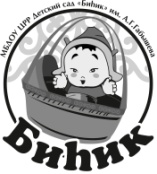 Саха Өрөспүүбүлүкэтин 
Ньурба оройуонун мунусупаалынай бүддьүөттэн үбүлэнэр оскуола иннинээ5и үөрэхтээһин тэрилтэтэ 
А.Г. Габышев аатынан о5ону сайыннарар Киин__________________________________________________________________________________________________________678472, Нюрбинский район, с.Антоновка, ул. Сельэнерго, 3, e-mail: bihik1964@mail.ruОГРН 1031400894360    ИНН 1419005030Приказ№96-20/2                                                                                                                         02.09.2020

О режиме работы при обучении с использованием электронного обучения и дистанционных образовательных технологийВо исполнение приказа министерства образования и науки Республики Саха (Якутия) №01-04/322 от 17.05.2020г «Об организации деятельности образовательных организаций, реализующих программы дошкольного образования в условиях повышенной готовности на территории Республики Саха (Якутия) и мерах по противодействию распространения новой коронавирусной инфекции (COVID-2019)»Приказываю:Педагогическим работникам МБДОУ ЦРР-д/с им. А.Г. Габышева:Организовать образовательный процесс в дежурных группах в соответствии со следующими требованиями: принять меры по выполнению учебного плана с использованием электронного обучения и дистанционных образовательных технологий, руководствуясь Методическими рекомендациями Министерства образования и науки РС(Я); установить следующий график занятий с использованием электронного обучения и дистанционных образовательных технологий:- в неделю 1 раз вести занятия в оффлайн режиме;- в неделю 3 раза проводить для детей и родителей игры, консультации и другие виды обучения с использованием материалов из образовательных платформ, интернет-ресурсов и сервисов.1.3. вести в установленном порядке документацию образовательного процесса, согласно требованиям администрации ДОУВоспитателям групп:довести до сведения информацию всем родителям (законным представителям) поддерживать постоянную связь с родителями (законными представителями во время дистанционного обучения.Контроль за исполнением приказа оставляю за собойЗаведующая                                   Афанасьева В.Г.